Srednja ekonomska šola Ljubljana 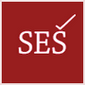 Roška cesta 2, 1000 Ljubljana, tel.: (01)300-47-00, 300-47-15, fax.: (01)300-47-19POTRDILO O OBISKU ZDRAVNIKAProsimo Vas, da dijaku/dijakinji potrdite obisk Vaše ustanove. Podatke potrebujemo  zaradi opravičevanja izostankov. Ime in priimek dijakinje/dijaka _______________________________ iz oddelka ________je bil/bila  dne ____________________  ob _________________ (navedite uro)  pri:zdravniku  v ________________________________________________   
                                         (navedite ime zdravstvenega doma ali ustanove)zobozdravniku v_______________________________________________   
                                         (navedite ime zdravstvenega doma ali ustanove)Žig in podpis:__________________________________